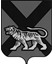 ТЕРРИТОРИАЛЬНАЯ ИЗБИРАТЕЛЬНАЯ КОМИССИЯ ХАНКАЙСКОГО РАЙОНАР Е Ш Е Н И Е30.05.2019 		                  с. Камень-Рыболов	                        № 137/459О внесении изменений в состав рабочей группы по проведению антикоррупционной экспертизы нормативных правовых актов и проектов нормативных правовых актов территориальной избирательной комиссии Ханкайского района  В соответствии с Положением о рабочей группе по проведению антикоррупционной экспертизы нормативных правовых актов и проектов нормативных правовых актов территориальной избирательной комиссии Ханкайского района, утвержденным решением территориальной избирательной комиссии Ханкайского района от 07.05.2014 №48/207, территориальная избирательная комиссия Ханкайского района        РЕШИЛА:       1. Внести в состав рабочей группы по проведению антикоррупционной экспертизы нормативных правовых актов и проектов нормативных правовых актов территориальной избирательной комиссии Ханкайского района, утвержденный решением территориальной избирательной комиссии от 03.03.2016 №3/8 (с изменениями от 08.02.2017 № 52/187), следующие изменения:- вывести из членов рабочей группы Вдовину Аэлиту Карловну;- ввести членом рабочей группы Кирилюк Ольгу Сергеевну - члена территориальной избирательной комиссии Ханкайского района с правом решающего голоса.        2. Разместить настоящее решение на официальном сайте органов местного самоуправления Ханкайского муниципального района в разделе «Территориальная избирательная комиссия».Председатель комиссии                                                                    О.В. ГурулеваСекретарь комиссии                                                                       А.М. Иващенко